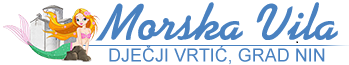                                                            Ulica dr. Franje Tuđmana 5, 23232 NIN                                                           Tel./fax. 023 264 196; www. vrtic-morska-vila.hr, OIB: 52231121132KLASA: 601-02/22-01/02URBROJ: 2198-10-08-02-22-05                                                                                              Nin, 06. svibnja 2022.  godine Na temelju članka 50.  Statuta Dječjeg vrtića “Morska vila“ Nin, predsjednik Upravnog vijeća  Dječjeg vrtića „Morska vila“ Nin                                                                                    SAZIVA 58. sjednicu Upravnog vijeća Dječjeg vrtića „Morska vila“ Nin, koja će se održati  10. svibnja 2022. (utorak) u 11.00 sati u prostorijama DV Morska vila Nin.Dnevni red:Verifikacija Zapisnika s 57. sjednice Upravnog vijeća Vrtića Donošenje Odluke o pokretanju postupka upisa u Dječji vrtić „Morska vila“ Nin   Donošenje Odluke o imenovanju Povjerenstva za upisaRaznoPrivitak:Zapisnik s 57. sjednice Upravnog vijeća VrtićaPrijedlog odluke o upisu djece u pedagošku 2022./23. godinu                                                                                                          Predsjednik Upravnog vijeća:                                                                                                                          Tomislav Ćurko